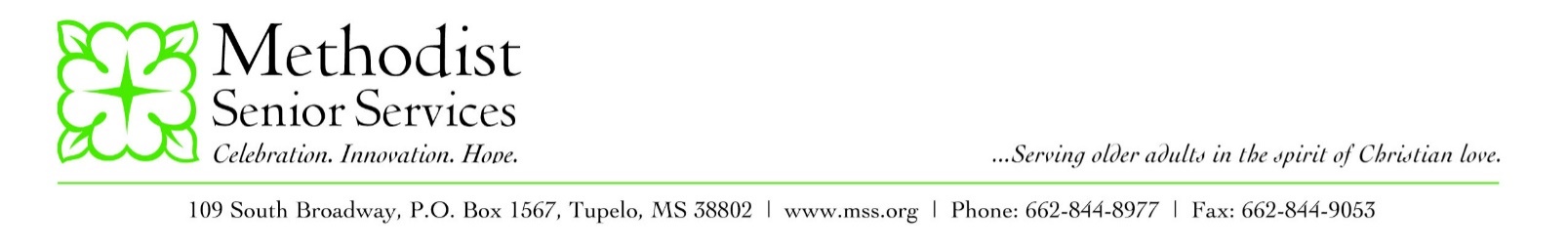 Hello Friends! This is your Wesley Manor COVID-19 Update for December 28, 2020.We are deeply saddened to inform you that one elder from Wesley Manor who had been diagnosed with COVID-19 has died due to complications from the virus. As a reminder, the Manor is currently on quarantine until we are clear of infection. We are asking all elders to remain in their apartments to ensure the virus is not spread within the Manor. All in-person dining, group gatherings, group activities and family visiting has been suspended at this time.Mississippi is currently seeing very large numbers of infections diagnosed each day and we must remain vigilant in order to prevent further infection at Wesley Manor.  If you come and go out into the community, you not only put yourself at risk, but you put everyone who lives and works on our campus at risk.  For these reasons, we ask that all elders continue to shelter in place as much as possible. Please continue to practice social distancing, wear a mask, perform good hand sanitation, refrain from group gatherings of any size and whenever possible, avoid being out in the general public. Please do your part to make it a safe holiday season.As always, if you have any questions, please feel free to contact the Wesley Manor office at (601)264-8847. Bless you and be safe!